ҠАРАР     	                                                                    РЕШЕНИЕ«25»  ноябрь 2021 г.                    № 156                       «25» ноября 2021 г.Об участии сельского поселения Кандринский сельсовет муниципального района Туймазинский район Республики Башкортостан в Программе поддержки местных инициатив (ППМИ) в 2022 годуЗаслушав и обсудив доклад главы сельского поселения Кандринский сельсовет муниципального района Туймазинский район Республики Башкортостан, Совет сельского поселения Кандринский сельсовет муниципального района Туймазинский район Республики Башкортостан РЕШИЛ:1.Доклад главы сельского поселения Кандринский сельсовет муниципального района Туймазинский район Республики Башкортостан "Об участии сельского поселения Кандринский сельсовет муниципального района Туймазинский район Республики Башкортостан в Программе поддержки местных инициатив (ППМИ) в 2022 году" принять к сведению.2.Рекомендовать Администрации сельского поселения Кандринский сельсовет муниципального района Туймазинский район Республики Башкортостан принять участие в конкурсном отборе проектов развития общественной инфраструктуры, основанных на местных инициативах на территории городских и сельских округов  Республики  Башкортостан в рамках Программы поддержки местных инициатив (ППМИ) в 2022 году.3.Контроль за исполнением настоящего решения оставляю за собой.Глава сельского  поселенияКандринский       сельсоветмуниципального      районаТуймазинский           районРеспублики  Башкортостан                              Р.Р.РафиковБашҠортостан Республикаһының Туймазы  районы муниципаль районының  Ҡандра ауыл советыауыл биләмәһе Советы452765, Ҡандра ауылы,  Ленин урамы, 16Тел. 8(34782) 4-74-52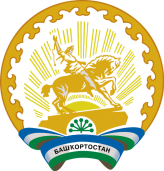 Совет сельского поселения Кандринский сельсоветмуниципального районаТуймазинский районРеспублики Башкортостан452765, село Кандры, ул.Ленина, 16Тел. 8(34782) 4-74-52